1) Domaine d’applicationCes consignes sont rédigées à l’attention de l’ensemble des agents du CIMAP utilisant l’atelier de traitement de surface.L’atelier comprend 1 bain de traitement mettant en œuvre 12 litres de produit : Décapant DBC : Acide nitrique (10-25%), Acide phosphorique (25-50%), Acide sulfurique (10-25%), tensio-actifs non ionique (<2%)Le bain de stockage et la rétention sont en matériaux plastiques conformément aux prescriptions de la Fiches de Données de Sécurité. 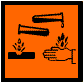 Dangers du décapant DBC : La Fiche de Donnée de Sécurité du produit est à disposition auprès de la cellule QSE. La FDS doit être mise à jour par le fournisseur à chaque commande de nouveau produit. Sur le bain une affiche permet d’identifier le produit, sa composition et ses dangers. 2) ConsignesAccès à l’atelier : La liste des personnes habilitées à utiliser l’atelier de traitement de surface est la suivante : JM Ramillon, T. Been, P. Guinement, C. FeiersteinMode opératoire :Les pièces sont trempées et récupérées dans le bain à l’aide d’une accroche (fil) puis rincée à l’eau. Consignes de sécurité : Port de la blouse, des gants et des lunettes de sécurité obligatoire Manipuler les pièces lentement et avec précautionSe laver soigneusement les mains après manipulation et ne pas fumer, boire ou manger dans l’atelierEnlever les vêtements souillés et les laver avant réemploiRefermer le bain après chaque manipulation et durant la phase de trempageTenir éloigner les produits de toute source de chaleur, d’ignition et de matières incompatiblesVérification à effectuer avant la mise en fonctionnement : Vérifier le fonctionnement de la Ventilation Mécanique ContrôléeVérifier l’état général du bain et de la rétention (fuites ou fissures)S’assurer de la mise à disposition des Equipements de Protection IndividuelleVérifier le fonctionnement des équipements de sécurité (rince-œil)Nettoyage :L’hygiène joue un rôle prépondérant dans la prévention des risques de contact cutané et d’intoxication par ingestion. Cela concerne : La propreté des locaux et équipementsLa propreté personnelle (particulièrement les mains et le visage)Le nettoyage des surfaces de travail doit être effectué par les utilisateurs à la fin de chaque manipulation. Elimination des déchets : Pour l’élimination des déchets, prendre contact avec la cellule QSE afin d’organiser une évacuation par une entreprise spécialisée via les services du GANIL. Aucun rejet à l’égout n’est autorisé. Fiche d’exposition et suivi médical :Les produits chimiques que vous manipulez doivent être indiqués sur les fiches de risques (fiche CNRS/UCBN ou fiche CEA). Cette fiche doit être complétée avec l’aide de la cellule QSE qui en archive une copie et doit être signée par la direction du CIMAP. L’originale est transmise au médecin de prévention afin d’adapter le suivi médical. La fiche d’exposition permet d’établir l’attestation d’exposition délivrée par l’employeur au départ de l’établissement. 3) Conduite à tenir en cas d’urgenceEn cas de projection accidentelle : Alerter le Sauveteur Secouriste du Travail le plus procheEn cas de projection sur la peau ou les yeux : 	Utiliser le rince-œil	Passer 15 min sous l’eau les parties touchées	Noter le nom du produit afin de le communiquer au médecin de prévention	Dans tous les cas prendre un avis médical afin de prévenir tout effet retardéAlerter le service de santé au travail : 45 45En cas d’absence appeler le 18 (pompier) et le 15 (ELPI)En cas d’incendie : Utiliser un extincteur CO2 (à disposition dans à la sortie de l’atelier)Prévenez les pompiers (18)Prévenez l’ELPI (15)	Précisez l’endroit exact (CIMAP pièce 005)	Ne raccrochez jamais en premier	Précisez la présence de produit chimiqueSi le feu échappe à votre contrôle faites évacuer les lieux en déclenchant l’alarme incendie par le biais des Déclencheur Manuels situés à proximité des sorties.En cas de fuite de produit chimique : En cas de déversement accidentel à l’extérieur des rétentions, utilisez la vermiculite à disposition afin d’éviter tout écoulement vers les canalisations. Après absorption du produit par la vermiculite, celle-ci doit être éliminée en tant que déchet chimique. 